SOUTH EASTERN KENYA UNIVERSITYUNIVERSITY EXAMINATIONS 2016/2017FIRST SEMESTER EXAMINATION FOR THE DEGREE OFBACHELOR SCIENCE IN ELECTRONICSELC 403: ELECTROMAGNETIC COMMUNICATIONTHDECEMBER, 2016TIME: 1.30-3.30 P.MINSTRUCTIONS:1. Attempt question ONE and any other TWO questions2. Question one carries 30 marks while the rest carry 20 marks eachQUESTION ONE (30 MARKS)(a) (i) Name the three ways in which radio waves may travel from the transmitting to thereceiving antenna.(ii) Classify ground waves(b) (i) Name the parameters that the magnitude of the above classification in1 (a) (i) depends on(6 Marks)(4 Marks)(4 Marks)(ii) Calculate the value of frequency at which the electromagnetic wavemust be propagated for the D-region to have an index of refraction of 0.5. (6 Marks)(c) Distinguish between the following terms as applied to propagation of electromagneticwaves(i)(ii)Surface and sky wavesIonosphere and Troposphere(iii)D, E, F1 and F2 layers(4 Marks)SEKU/09-12/2016/2017Page 1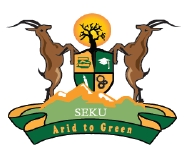 (d) What do you understand by the following terms as applied to electromagnetic wavepropagation in ionosphere.(i)(ii)Plasma frequencySkip distance(iii)Maximum usable frequency (MUF)(6 Marks)QUESTION TWO(20 MARKS)(a) Give a brief account of the effect of ionosphere on sky waves(b) Show that the ionosphere behaves as a medium of refractive index1(8 Marks)in𝜇 = {1 −80.6 𝑁  2where symbols have their usual meaning and theeffect of the earth’s magnetic field and collision in the ionosphere may be neglected.(12 Marks)QUESTION THREE(20 MARKS)(a) How ionosphere instrumental in achieving long distance radio communication? (6Marks)(b) For what frequency in general is the ionosphere useful?(2Marks)(c) Compute the relative permittivity of D, E and F regions of the ionosphere case ofelectromagnetic wave with frequency of 50Mc/s. Given that the density of electrons forthe D, E and F regions are 400, 5× 105 and 2.02× 106 electrons.QUESTION FOUR(20 MARKS)(a) Briefly account for the parameters on which the skip distance Dskip on.(b) Obtain an expression for the skip distance, Dskip in terms of criticalfrequency of the layer.(c) Calculate the value of the frequency at which an electromagnetic mustbe propagated for the D-region to have an index of refraction of 0.5.QUESTION FIVE(20 MARKS)(a) Derive expression for(12Marks)(5Marks)(8Marks)(7Marks)(i)(ii)Phase and group velocitiesRefractive indexfor an electromagnetic wave propagating in ionosphere.(10 marks)(10 Marks)SEKU/09-12/2016/2017Page 2